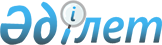 Ақтөбе қалалық мәслихатының № 282 "2015-2017 жылдарға арналған Ақтөбе қаласының бюджеті туралы" 2014 жылғы 23 желтоқсандағы шешіміне өзгерістер мен толықтырулар енгізу туралы
					
			Күшін жойған
			
			
		
					Ақтөбе облысы Ақтөбе қалалық мәслихатының 2015 жылғы 6 сәуірдегі № 324 шешімі. Ақтөбе облысының Әділет департаментінде 2015 жылғы 15 сәуірде № 4308 болып тіркелді. Күші жойылды - Ақтөбе облысы Ақтөбе қалалық мәслихатының 2016 жылғы 15 қаңтардағы № 417 шешімімен
      Күші жойылды - Ақтөбе облысы Ақтөбе қалалық мәслихатының 15.01.2016 № 417 шешімімен.

      РҚАО ескертпесі.

      Құжаттың мәтінінде түпнұсқаның пунктуациясы мен орфографиясы сақталған.

      "Қазақстан Республикасындағы жергілікті мемлекеттік басқару және өзін-өзі басқару туралы" Қазақстан Республикасының 2001 жылғы 23 қаңтардағы № 148 Заңының 6 бабына және Қазақстан Республикасының 2008 жылғы 4 желтоқсандағы № 95-IV Бюджеттік Кодексінің 109 бабының 5 тармағына, Ақтөбе облысы әкімдігінің 2015 жылғы 20 наурыздағы № 103 "Облыс әкімдігінің 2014 жылғы 19 желтоқсандағы № 451 қаулысына өзгерістер мен толықтырулар енгізу туралы" қаулысына және 2015 жылғы 27 наурыздағы № 287 "Облыстық мәслихаттың 2014 жылғы 10 желтоқсандағы № 250 "2015-2017 жылдарға арналған облыстық бюджет туралы" шешіміне өзгерістер мен толықтырулар енгізу туралы" облыстық мәслихаттың шешіміне сәйкес Ақтөбе қалалық мәслихаты ШЕШІМ ҚАБЫЛДАДЫ:

      1. Ақтөбе қалалық мәслихатының "2015-2017 жылдарға арналған Ақтөбе қаласының бюджеті туралы" (нормативтік құқықтық актілерді мемлекеттік тіркеу тізілімінде № 4170 санымен тіркелген, 2014 жылғы 29 қаңтардағы "Ақтөбе" және "Актюбинский вестник" № 11-12 газеттерінде жарияланған) 2014 жылғы 23 желтоқсандағы № 282 шешіміне келесі өзгерістер мен толықтырулар енгізілсін: 

      1) 1 тармақтағы:

      1) тармақшадағы:

      кірістер: "44 243 497" сандары "39 568 130,8" сандарымен ауыстырылсын, оның ішінде:

      трансферттер түсімдері бойынша: "16 127 362" сандары "11 451 995,8" сандарымен ауыстырылсын; 

      2) тармақшадағы:

      шығындар: "45 319 967,9" сандары "43 084 339,7" сандарымен ауыстырылсын; 

      3) тармақшадағы:

      таза бюджеттік кредиттеу "0" саны "3 588 698" сандарымен ауыстырлсын;

      бюджеттік кредиттер "0" саны "3 588 698" сандарымен ауыстырлсын;

      4) тармақшадағы:

      қаржы активтерімен жасалатын операциялар бойынша сальдо "282 193" сандары "142 455" сандарымен ауыстырлсын;

      қаржы активтерін сатып алу "282 193" сандары "142 455" сандарымен ауыстырылсын 

      5) тармақшадағы:

      бюджет тапшылығы (профициті) – "-1 358 663,9" сандары "-7 247 361,9" сандарымен ауыстырылсын;

      6) тармақшадағы:

      бюджет тапшылығын қаржыландыру (профицитін пайдалану) "1 358 663,9" сандары "7 247 361,9" сандарымен ауыстырылсын, оның ішінде: 

      қарыздар түсімі "3 098 743" сандары "8 987 441" сандарымен ауыстырылсын;

      2) 6 тармақтағы:

      "544 199" сандары "51 181" сандармен ауыстырылсын.

      3) 9 тармақтағы:

      екінші абзацтағы:

      "105 655" сандары "98 915" сандарымен ауыстырылсын;

      үшінші абзацтағы:

      "174 263" сандары "164 128,8" сандарымен ауыстырылсын;

      төртінші абзацтағы:

      "1 930 793" сандары "702 752" сандарымен ауыстырылсын;

      бесінші абзац алынып тасталсын;

      алтыншы абзацтағы:

      "1 793 184" сандары "894 513" сандарымен ауыстырылсын;

      жетінші абзацтағы:

      "532 719" сандары "243 522" сандарымен ауыстырылсын;

      сегізінші абзацтағы:

      "893 568" сандары "85 470" сандарымен ауыстырылсын;

      және келесі мазмұндағы абзацтармен толықтырылсын:

      "агроөнеркәсіптік кешеннің жергілікті атқарушы органдарының бөлімшелерін ұстауға - 5 505 мың.теңге";

      "азаматтық хал актілерін тіркеу бөлімдерінің штат санын ұстауға - 8 609 мың теңге".

      4) келесі мазмұндағы 9-1 тармақшасымен толықтырылсын:

      "9-1. 2015 жылға арналған Ақтөбе қаласының бюджетіне Қазақстан Республикасының Ұлттық қорынан жалпы сомасы - 205 970 мың теңге ағымдағы нысаналы трансферттер түскені ескерілсін".

      Ағымдағы нысаналы трансферттердің көрсетілген сомаларын бөлу қала әкімдігінің қаулысы негізінде айқындалады.

      5) 10 тармақтағы: 

      екінші абзацтағы:

      "462 351" сандары "378 201" сандарымен ауыстырылсын;

      үшінші абзацтағы:

      "3 465 855" сандары "3 265 855" сандарымен ауыстырылсын;

      төртінші абзацтағы:

      "1 099 833" сандары "434 180" сандарымен ауыстырылсын;

      бесінші абзацтағы:

      "658 506" сандары "90 341" сандарымен ауыстырылсын;

      жетінші абзац алынып тасталсын;

      5) келесі мазмұндағы 10-1 тармақшасымен  толықтырылсын:

      "10-1. 2015 жылға арналған Ақтөбе қаласының бюджетіне Қазақстан Республикасының Ұлттық қорынан жалпы сомасы – 6 088 698,0 мың теңге кредиттер мен нысаналы даму трансферттер түскені ескерілсін".

      Ағымдағы нысаналы трансферттердің көрсетілген сомаларын бөлу қала әкімдігінің қаулысы негізінде айқындалады.

      6) аталған шешімнің 1, 2, 5 қосымшасы осы шешімнің 1, 2, 3 қосымшаларға сәйкес жаңа редакцияда жазылсын. 

      2. Осы шешім 2015 жылғы 1 қаңтардан бастап қолданысқа енгізіледі. 2015 жылға арналған Ақтөбе қаласының бюджеті 2016 жылға арналған Ақтөбе қаласының бюджеті Қаладағы аудан, аудандық маңызы бар қала, кент, ауыл, ауылдық округ әкімінің аппаратының бағдарламалар бөлінісі
					© 2012. Қазақстан Республикасы Әділет министрлігінің «Қазақстан Республикасының Заңнама және құқықтық ақпарат институты» ШЖҚ РМК
				
      Ақтөбе қалалық мәслихатының сессия төрағасы

А. Қабиев

      Ақтөбе қалалық мәслихаттың хатшысы

С. Шынтасова
Ақтөбе қалалық мәслихатының
2015 жылғы 6 сәуірдегі № 324
шешіміне 1 қосымша Ақтөбе қалалық мәслихатының
2014 жылғы 23 қаңтардағы № 82
шешіміне 1 қосымша 
Санаты
Санаты
Санаты
Санаты
Санаты
Сомасы (мың теңге)
Сыныбы
Сыныбы
Сыныбы
Сыныбы
Сомасы (мың теңге)
Ішкі сыныбы
Ішкі сыныбы
Ішкі сыныбы
Сомасы (мың теңге)
Кірістердің атауы
Кірістердің атауы
Сомасы (мың теңге)
1
2
3
4
4
5
I. Кірістер
I. Кірістер
39 568 130,8
1
Салықтық түсiмдер
Салықтық түсiмдер
23 693 549,0
01
Табыс салығы
Табыс салығы
6 813 000,0
2
Жеке табыс салығы
Жеке табыс салығы
6 813 000,0
03
Әлеуметтік салық
Әлеуметтік салық
3 500 000,0
1
Әлеуметтік салық
Әлеуметтік салық
3 500 000,0
04
Меншікке салынатын салықтар
Меншікке салынатын салықтар
6 603 807,0
1
Мүлікке салынатын салықтар
Мүлікке салынатын салықтар
4 813 531,0
3
Жер салығы
Жер салығы
456 067,0
4
Көлік құралдарына салынатын салық
Көлік құралдарына салынатын салық
1 332 409,0
5
Бірыңғай жер салығы
Бірыңғай жер салығы
1 800,0
05
Тауарларға, жұмыстарға және қызметтерге салынатын ішкі салықтар
Тауарларға, жұмыстарға және қызметтерге салынатын ішкі салықтар
6 117 703,0
2
Акциздер
Акциздер
5 431 066,0
3
Табиғи және басқа да ресурстарды пайдаланғаны үшін түсетін түсімдер
Табиғи және басқа да ресурстарды пайдаланғаны үшін түсетін түсімдер
190 700,0
4
Кәсіпкерлік және кәсіби қызметті жүргізгені үшін алынатын алымдар
Кәсіпкерлік және кәсіби қызметті жүргізгені үшін алынатын алымдар
435 937,0
5
Ойын бизнесіне салық
Ойын бизнесіне салық
60 000,0
08
Заңдық мәнді іс-әрекеттерді жасағаны және (немесе) оған уәкілеттігі бар мемлекеттік органдар немесе лауазымды адамдар құжаттар бергені үшін алынатын міндетті төлемдер 
Заңдық мәнді іс-әрекеттерді жасағаны және (немесе) оған уәкілеттігі бар мемлекеттік органдар немесе лауазымды адамдар құжаттар бергені үшін алынатын міндетті төлемдер 
659 039,0
1
Мемлекеттік баж 
Мемлекеттік баж 
659 039,0
2
Салықтық емес түсiмдер
Салықтық емес түсiмдер
2 344 330,0
01
Мемлекеттік меншіктен түсетін кірістер 
Мемлекеттік меншіктен түсетін кірістер 
76 386,0
5
Мемлекет меншігіндегі мүлікті жалға беруден түсетін кірістер
Мемлекет меншігіндегі мүлікті жалға беруден түсетін кірістер
76 386,0
06
Басқа да салықтық емес түсімдер
Басқа да салықтық емес түсімдер
2 267 944,0
1
Басқа да салықтық емес түсімдер
Басқа да салықтық емес түсімдер
2 267 944,0
3
Негізгі капиталды сатудан түсетін түсімдер
Негізгі капиталды сатудан түсетін түсімдер
2 078 256,0
01
Мемлекеттік мекемелерге бекітілген мемлекеттік мүлікті сату
Мемлекеттік мекемелерге бекітілген мемлекеттік мүлікті сату
1 913 256,0
1
Мемлекеттік мекемелерге бекітілген мемлекеттік мүлікті сату
Мемлекеттік мекемелерге бекітілген мемлекеттік мүлікті сату
1 913 256,0
03
Жерді және материалдық емес активтерді сату 
Жерді және материалдық емес активтерді сату 
165 000,0
1
Жерді сату
Жерді сату
165 000,0
4
Трансферттердің түсімдері
Трансферттердің түсімдері
11 451 995,8
02
Мемлекеттік басқарудың жоғары тұрған органдарынан түсетін трансферттер
Мемлекеттік басқарудың жоғары тұрған органдарынан түсетін трансферттер
11 451 995,8
2
Облыстық бюджеттен түсетін трансферттер
Облыстық бюджеттен түсетін трансферттер
11 451 995,8
Функционалдық топ
Функционалдық топ
Функционалдық топ
Функционалдық топ
Функционалдық топ
Сомасы мың теңге
Кіші функция
Кіші функция
Кіші функция
Кіші функция
Сомасы мың теңге
Бюджеттік бағдарламалардың әкiмшiсi
Бюджеттік бағдарламалардың әкiмшiсi
Бюджеттік бағдарламалардың әкiмшiсi
Сомасы мың теңге
Бағдарлама
Бағдарлама
Сомасы мың теңге
Шығындар атаулары
Сомасы мың теңге
II. Шығындар
43 084 339,7
01
Жалпы сипаттағы мемлекеттік қызметтер
714 707,6
1
Мемлекеттік басқарудың жалпы функцияларын орындайтын өкілді, атқарушы және басқа органдар
455 440,0
112
Аудан (облыстық маңызы бар қаланың) мәслихатының аппараты
33 565,0
001
Аудан (облыстық маңызы бар қаланың) мәслихатының қызметін қамтамасыз ету жөніндегі қызметтер
33 515,0
003
Мемлекеттік органның күрделі шығыстары
50,0
122
Аудан (облыстық маңызы бар қаланың) әкімінің аппараты
284 709,0
001
Аудан (облыстық маңызы бар қаланың) әкімінің қызметін қамтамасыз ету жөніндегі қызметтер
272 143,0
003
Мемлекеттік органның күрделі шығыстары
235,0
009
Ведомстволық бағыныстағы мемлекеттік мекемелерінің және ұйымдарының күрделі шығыстары
12 331,0
123
Қаладағы аудан, аудандық маңызы бар қала, кент, ауыл, ауылдық округ әкімінің аппараты
137 166,0
001
Қаладағы аудан, аудандық маңызы бар қала, кент, ауыл, ауылдық округ әкімінің қызметін қамтамасыз ету жөніндегі қызметтер
132 911,0
022
Мемлекеттік органның күрделі шығыстары
4 255,0
2
Қаржылық қызмет
27 645,0
459
Ауданның (облыстық маңызы бар қаланың) экономика және қаржы бөлімі
27 645,0
003
Салық салу мақсатында мүлікті бағалауды жүргізу
12 645,0
010
Жекешелендіру, коммуналдық меншікті басқару, жекешелендіруден кейінгі қызмет және осыған байланысты дауларды реттеу 
15 000,0
9
Жалпы сипаттағы өзге де мемлекеттiк қызметтер
231 622,6
458
Ауданның (облыстық маңызы бар қаланың) тұрғын-үй коммуналдық шаруашылық, жолаушылар көлігі және автомобиль жолдары бөлімі
167 936,6
001
Жергілікті деңгейде тұрғын үй-коммуналдық шаруашылығы, жолаушылар көлігі және автомобиль жолдары саласындағы мемлекеттік саясатты іске асыру жөніндегі қызметтер
67 056,0
013
 Мемлекеттік органның күрделі шығыстары
112,6
067
Ведомстволық бағыныстағы мемлекеттік мекемелерінің және ұйымдарының күрделі шығыстары
100 768,0
459
Ауданның (облыстық маңызы бар қаланың) экономика және қаржы бөлімі
63 686,0
001
Ауданның (облыстық маңызы бар қаланың) экономикалық саясаттын қалыптастыру мен дамыту, мемлекеттік жоспарлау, бюджеттік атқару және коммуналдық меншігін басқару саласындағы мемлекеттік саясатты іске асыру жөніндегі қызметтер 
61 964,0
015
Мемлекеттік органның күрделі шығыстары
1 722,0
02
Қорғаныс
12 822,0
1
Әскери мұқтаждар
10 694,0
122
Аудан (облыстық маңызы бар қаланың) әкімінің аппараты
10 694,0
005
Жалпыға бірдей әскери міндетті атқару шеңберіндегі іс-шаралар
10 694,0
2
Төтенше жағдайлар жөнiндегi жұмыстарды ұйымдастыру
2 128,0
122
Аудан (облыстық маңызы бар қаланың) әкімінің аппараты
2 128,0
006
Аудан (облыстық маңызы бар қаланың) ауқымындағы төтенше жағдайлардың алдын алу және оларды жою
610,0
007
Аудандық (қалалық) ауқымдағы дала өрттерінің, сондай - ақ мемлекеттік өртке қарсы қызмет органдары құрылмаған елді мекендерде өрттердің алдын алу және оларды сөндіру жөніндегі іс - шаралар
1 518,0
03
Қоғамдық тәртіп, қауіпсіздік, құқықтық, сот, қылмыстық-атқару қызметі
335 167,2
9
Қоғамдық тәртіп және қауіпсіздік саласындағы өзге де қызметтер
335 167,2
458
Ауданның (облыстық маңызы бар қаланың) тұрғын үй-коммуналдық шаруашылығы, жолаушылар көлігі және автомобиль жолдары бөлімі
274 069,2
021
Елдi мекендерде жол жүрісі қауiпсiздiгін қамтамасыз ету
274 069,2
499
Ауданның (облыстық маңызы бар қаланың) азаматтық хал актілерін тіркеу бөлімі
61 098,0
001
Жергілікті деңгейде азаматтық хал актілерін тіркеу саласындағы мемлекеттік саясатты іске асыру жөніндегі қызметтер
55 146,0
003
Мемлекеттік органның күрделі шығыстары
5 952,0
04
Білім беру
15 460 851,8
1
Мектепке дейінгі тәрбие және оқыту
3 205 553,0
123
Қаладағы аудан, аудандық маңызы бар қала, кент, ауыл, ауылдық округ әкімінің аппараты
140 250,0
004
Мектепке дейінгі тәрбие мен оқыту ұйымдарының қызметін қамтамасыз ету
110 192,0
041
Мектепке дейінгі білім беру ұйымдарында мемлекеттік білім беру тапсырысын іске асыруға
30 058,0
464
Ауданның (облыстық маңызы бар қаланың) білім бөлімі
3 065 303,0
009
Мектепке дейінгі тәрбие мен оқыту ұйымдарының қызметін қамтамасыз ету
1 994 878,0
040
Мектепке дейінгі білім беру ұйымдарында мемлекеттік білім беру тапсырысын іске асыруға
1 070 425,0
2
Бастауыш, негізгі орта және жалпы орта білім беру
9 464 415,1
123
Қаладағы аудан, аудандық маңызы бар қала, кент, ауыл, ауылдық округ әкімінің аппараты
24 750,0
005
Ауылдық жерлерде балаларды мектепке дейін тегін алып баруды және кері алып келуді ұйымдастыру
24 750,0
464
Ауданның (облыстық маңызы бар қаланың) білім бөлімі
9 387 080,1
003
Жалпы білім беру
8 816 398,1
006
Балаларға қосымша білім беру
570 682,0
465
Ауданның (облыстық маңызы бар қаланың) дене шынықтыру және спорт бөлімі
52 585,0
017
Балалар мен жасөспірімдерге спорт бойынша қосымша білім беру
52 585,0
9
Білім беру саласындағы өзге де қызметтер
2 790 883,7
464
Ауданның (облыстық маңызы бар қаланың) білім бөлімі
310 619,7
001
Жергілікті деңгейде білім беру саласындағы мемлекеттік саясатты іске асыру жөніндегі қызметтер
32 689,0
005
Ауданның (облыстық маңызы бар қаланың) мемлекеттік білім беру мекемелер үшін оқулықтар мен оқу-әдістемелік кешендерді сатып алу және жеткізу
34 481,0
007
Аудандық (қалалық) ауқымдағы мектеп олимпиадаларын, мектептен тыс іс-шараларды және конкурстарды өткізу 
28 011,0
015
Жетім баланы (жетім балаларды) және ата-аналарының қамқорынсыз қалған баланы (балаларды) күтіп-ұстауға асыраушыларына (қамқоршыларына) ай сайынғы ақшалай қаражат төлемдері
90 419,0
022
Жетім баланы (жетім балаларды) және ата-анасының қамқорлығынсыз қалған баланы (балаларды) асырап алғаны үшін Қазақстан азаматтарына біржолғы ақша қаражатын төлеуге арналған төлемдер
19 681,0
029
Балалар мен жасөспірімдердің психикалық денсаулығын зерттеу және халыққа психологиялық-медициналық-педагогикалық консультациялық көмек көрсету
63 844,0
067
Ведомстволық бағыныстағы мемлекеттік мекемелерінің және ұйымдарының күрделі шығыстары
41 494,7
467
Ауданның (облыстық маңызы бар қаланың) құрылыс бөлімі
2 480 264,0
037
Білім беру объектілерін салу және реконструкциялау
2 480 264,0
06
Әлеуметтік көмек және әлеуметтік қамсыздандыру
1 338 440,8
1
Әлеуметтiк қамсыздандыру
20 870,0
464
Ауданның (облыстық маңызы бар қаланың) білім бөлімі
20 870,0
030
Патронат тәрбиешілерге берілген баланы (балаларды) асырап бағу 
20 870,0
2
Әлеуметтік көмек
1 242 873,0
123
Қаладағы аудан, аудандық маңызы бар қала, кент, ауыл, ауылдық округ әкімінің аппараты
11 663,5
003
Мұқтаж азаматтарға үйінде әлеуметтік көмек көрсету
11 663,5
451
Ауданның (облыстық маңызы бар қаланың) жұмыспен қамту және әлеуметтік бағдарламалар бөлімі
1 221 221,3
002
Жұмыспен қамту бағдарламасы
72 243,0
005
Мемлекеттік атаулы әлеуметтік көмек
3 600,0
006
Тұрғын үйге көмек көрсету
7 482,0
007
Жергілікті өкілетті органдардың шешімі бойынша мұқтаж азаматтардың жекелеген топтарына әлеуметтік көмек
645 221,0
013
Белгіленген тұрғылықты жері жоқ тұлғаларды әлеуметтік бейімдеу
65 062,0
014
Мұқтаж азаматтарға үйде әлеуметтік көмек көрсету
87 636,5
016
18 жасқа дейінгі балаларға мемлекеттік жәрдемақылар
50 200,0
017
Мүгедектерді оңалту жеке бағдарламасына сәйкес, мұқтаж мүгедектерді міндетті гигиеналық құралдармен және ымдау тілі мамандарының қызмет көрсетуін, жеке көмекшілермен қамтамасыз ету
125 648,0
052
Ұлы Отан соғысындағы Жеңістің жетпіс жылдығына арналған іс-шараларды өткізу
164 128,8
9
Әлеуметтік көмек және әлеуметтік қамтамасыз ету салаларындағы өзге де қызметтер
84 686,0
451
Ауданның (облыстық маңызы бар қаланың) жұмыспен қамту және әлеуметтік бағдарламалар бөлімі
81 318,0
001
Жергілікті деңгейде халық үшін әлеуметтік бағдарламаларды жұмыспен қамтуды қамтамасыз етуді іске асыру саласындағы мемлекеттік саясатты іске асыру жөніндегі қызметтер 
60 711,0
011
Жәрдемақыларды және басқа да әлеуметтік төлемдерді есептеу, төлеу мен жеткізу бойынша қызметтерге ақы төлеу
3 696,0
021
Мемлекеттік органның күрделі шығыстары
280,0
050
Мүгедектердің құқықтарын қамтамасыз ету және өмір сүру сапасын жақсарту жөніндегі іс-шаралар жоспарын іске асыру
16 610,0
067
Ведомстволық бағыныстағы мемлекеттік мекемелерінің және ұйымдарының күрделі шығыстары
21,0
458
Ауданның (облыстық маңызы бар қаланың) тұрғын үй-коммуналдық шаруашылығы, жолаушылар көлігі және автомобиль жолдары бөлімі
3 368,0
050
Мүгедектердің құқықтарын қамтамасыз ету және өмір сүру сапасын жақсарту жөніндегі іс-шаралар жоспарын іске асыру
3 368,0
07
Тұрғын үй -коммуналдық шаруашылық
11 263 351,7
1
Тұрғын үй шаруашылығы
8 222 583,4
458
Ауданның (облыстық маңызы бар қаланың) тұрғын үй-коммуналдық шаруашылығы, жолаушылар көлігі және автомобиль жолдары бөлімі
11 990
004
Азаматтардың жекелеген санаттарын тұрғын үймен қамтамасыз ету
245,0
031
Кондоминиум объектісіне техникалық паспорттар дайындау
1 500,0
049
Көп пәтерлі тұрғын үйлерде энергетикалық аудит жүргізу
10 245,0
467
Ауданның (облыстық маңызы бар қаланың) құрылыс бөлімі
8 194 268,4
003
Коммуналдық тұрғын үй қорының тұрғын үйін жобалау және (немесе) салу, реконструкциялау
7 260 418,0
004
Инженерлік-коммуникациялық инфрақұрылымды жобалау, дамыту және (немесе) жайластыру
933 850,4
479
Ауданның (облыстық маңызы бар қаланың) тұрғын үй инспекциясы бөлімі
16 325,0
001
 Жергілікті деңгейде тұрғын үй қоры саласындағы мемлекеттік саясатты іске асыру жөніндегі қызметтер
16 325,0
2
Коммуналдық шаруашылық
1 007 677,4
458
Ауданның (облыстық маңызы бар қаланың) тұрғын үй-коммуналдық шаруашылығы, жолаушылар көлігі және автомобиль жолдары бөлімі
32 503,4
012
Сумен жабдықтау және су бұру жүйесінің жұмыс істеуі
20 869,0
027
Ауданның (облыстық маңызы бар қаланың) коммуналдық меншігіндегі газ жүйелерін қолдануды ұйымдастыру
6 985,0
029
Сумен жабдықтау және су бұру жүйелерін дамыту
4 649,4
467
Ауданның (облыстық маңызы бар қаланың) құрылыс бөлімі
975 174,0
005
Коммуналдық шаруашылығын дамыту
178 641,0
006
Сумен жабдықтау және су бұру жүйесін дамыту 
678 607,0
058
Елді мекендердегі сумен жабдықтау және су бұру жүйелерін дамыту
117 926,0
3
Елді мекендерді көркейту
2 033 090,9
123
Қаладағы аудан, аудандық маңызы бар қала, кент, ауыл, ауылдық округ әкімінің аппараты
5 000,0
009
Елді мекендердің санитариясын қамтамасыз ету
3 000,0
011
Елді мекендерді абаттандыру және көгалдандыру 
2 000,0
458
Ауданның (облыстық маңызы бар қаланың) тұрғын-үй коммуналдық шаруашылық, жолаушылар көлігі және автомобиль жолдары бөлімі
1 907 195,0
015
Елді мекендердегі көшелерді жарықтандыру
460 995,0
016
Елді мекендердің санитариясын қамтамасыз ету
668 784,0
017
Жерлеу орындарын күтіп-ұстау және туысы жоқтарды жерлеу
13 612,0
018
Елді мекендерді абаттандыру және көгалдандыру 
632 822,0
048
Қалаларды және елді мекендерді абаттандыруды дамыту
130 982,0
467
Ауданның (облыстық маңызы бар қаланың) құрылыс бөлімі
120 895,9
007
Қаланы және елді мекендерді абаттандыруды дамыту
120 895,9
08
Мәдениет, спорт, туризм және ақпараттық кеңістік
825 411,2
1
Мәдениет саласындағы қызмет
490 864,0
123
Қаладағы аудан, аудандық маңызы бар қала, кент, ауыл, ауылдық округ әкімінің аппараты
44 464,0
006
Жергілікті деңгейде мәдени-демалыс жұмыстарын қолдау
44 464,0
455
Ауданның (облыстық маңызы бар қаланың) мәдениет және тілдерді дамыту бөлімі
446 400,0
003
Мәдени-демалыс жұмысын қолдау
446 400,0
2
Спорт 
201 831,2
465
Ауданның (облыстық маңызы бар қаланың) дене шынықтыру және спорт бөлімі
201 831,2
001
Жергілікті деңгейде дене шынықтыру және спорт саласындағы мемлекеттік саясатты іске асыру жөніндегі қызметтер
12 695,0
006
Аудандық (облыстық маңызы бар қаланың) деңгейде спорттық жарыстар өткiзу
72 723,0
007
Әртүрлi спорт түрлерi бойынша аудан (облыстық маңызы бар қала) құрама командаларының мүшелерiн дайындау және олардың облыстық спорт жарыстарына қатысуы
38 616,0
032
Ведомстволық бағыныстағы мемлекеттік мекемелерінің және ұйымдарының күрделі шығыстары
77 797,2
3
Ақпараттық кеңістік
96 204,2
455
Ауданның (облыстық маңызы бар қаланың) мәдениет және тілдерді дамыту бөлімі
54 680,2
006
Аудандық (қалалық) кітапханалардың жұмыс істеуі
50 025,2
007
Мемлекеттік тілді және Қазақстан халықтарының басқа да тілдерін дамыту
4 655,0
456
Ауданның (облыстық маңызы бар қаланың) ішкі саясат бөлімі
41 524,0
002
Мемлекеттік ақпараттық саясат жүргізу жөніндегі қызметтер
41 524,0
9
Мәдениет, спорт, туризм және ақпараттық кеңістікті ұйымдастыру жөніндегі өзге де қызметтер
36 511,8
455
Ауданның (облыстық маңызы бар қаланың) мәдениет және тілдерді дамыту бөлімі
20 677,8
001
Жергілікті деңгейде тілдерді және мәдениетті дамыту саласындағы мемлекеттік саясатты іске асыру жөніндегі қызметтер
17 163,0
032
Ведомстволық бағыныстағы мемлекеттік мекемелерінің және ұйымдарының күрделі шығыстары
3 514,8
456
Ауданның (облыстық маңызы бар қаланың) ішкі саясат бөлімі
15 834,0
001
Жергілікті деңгейде ақпарат, мемлекеттілікті нығайту және азаматтардың әлеуметтік сенімділігін қалыптастыру саласында мемлекеттік саясатты іске асыру жөніндегі қызметтер
15 647,0
006
Мемлекеттік органның күрделі шығыстары
187,0
10
Ауыл, су, орман, балық шаруашылығы, ерекше қорғалатын табиғи аумақтар, қоршаған ортаны және жануарлар дүниесін қорғау, жер қатынастары
107 671,0
1
Ауыл шаруашылығы
54 670,0
459
Ауданның (облыстық маңызы бар қаланың) экономика және қаржы бөлімі
5 353,0
099
Мамандардың әлеуметтік көмек көрсету жөніндегі шараларды іске асыру
5 353,0
474
Ауданның (облыстық маңызы бар қаланың) ауыл шаруашылығы және ветеринария бөлімі
49 317,0
001
Жергілікті деңгейде ауыл шаруашылығы және ветеринария саласындағы мемлекеттік саясатты іске асыру жөніндегі қызметтер
26 936,0
005
Мал көмінділерінің (биотермиялық шұңқырлардың) жұмыс істеуін қамтамасыз ету
2 196,0
006
Ауру жануарларды санитарлық союды ұйымдастыру
2 568,0
007
Қаңғыбас иттер мен мысықтарды аулауды және жоюды ұйымдастыру
15 000,0
008
Алып қойылатын және жойылатын ауру жануарлардың, жануарлардан алынатын өнімдер мен шикізаттың құнын иелеріне өтеу
2 617,0
6
Жер қатынастары
32 977,0
463
Ауданның (облыстық маңызы бар қаланың) жер қатынастары бөлімі
32 977,0
001
Аудан (облыстық маңызы бар қала) аумағында жер қатынастарын реттеу саласындағы мемлекеттік саясатты іске асыру жөніндегі қызметтер
27 977,0
006
Аудандардың, облыстық маңызы бар, аудандық маңызы бар қалалардың, кенттердiң, ауылдардың, ауылдық округтердiң шекарасын белгiлеу кезiнде жүргiзiлетiн жерге орналастыру
5 000,0
9
Ауыл, су, орман, балық шаруашылығы, қоршаған ортаны қорғау және жер қатынастары саласындағы басқа да қызметтер
20 024,0
474
Ауданның (облыстық маңызы бар қаланың) ауыл шаруашылығы және ветеринария бөлімі
20 024,0
013
Эпизоотияға қарсы іс-шаралар жүргізу
20 024,0
11
Өнеркәсіп, сәулет, қала құрылысы және құрылыс қызметі
163 504,9
2
Сәулет, қала құрылысы және құрылыс қызметі
163 504,9
467
Ауданның (облыстық маңызы бар қаланың) құрылыс бөлімі
67 353,9
001
Жергілікті деңгейде құрылыс саласындағы мемлекеттік саясатты іске асыру жөніндегі қызметтер
67 353,9
468
Ауданның (облыстық маңызы бар қаланың) сәулет және қала құрылысы бөлімі
96 151,0
001
Жергілікті деңгейде сәулет және қала құрылысы саласындағы мемлекеттік саясатты іске асыру жөніндегі қызметтер
25 244,0
003
Аудан аумағында қала құрылысын дамыту схемаларын және елді мекендердің бас жоспарларын әзірлеу
70 907,0
12
Көлік және коммуникация
5 556 514,1
1
Автомобиль көлігі
4 638 529,1
123
Қаладағы аудан, аудандық маңызы бар қала, кент, ауыл, ауылдық округ әкімінің аппараты
5 000,0
013
Аудандық маңызы бар қалаларда, кенттерде, ауылдарда, ауылдық округтерде автомобиль жолдарының жұмыс істеуін қамтамасыз ету
5 000,0
458
Ауданның (облыстық маңызы бар қаланың) тұрғын-үй коммуналдық шаруашылық, жолаушылар көлігі және автомобиль жолдары бөлімі
4 633 529,1
022
Көлік инфрақұрылымын дамыту
1 137 068,5
023
Автомобиль жолдарының жұмыс істеуін қамтамасыз ету
896 821,0
045
Аудандық маңызы бар автомобиль жолдарын және елді-мекендердің көшелерін күрделі және орташа жөндеу
2 599 639,6
9
Көлік және коммуникациялар саласындағы өзге де қызметтер
917 985,0
458
Ауданның (облыстық маңызы бар қаланың) тұрғын үй-коммуналдық шаруашылығы, жолаушылар көлігі және автомобиль жолдары бөлімі
917 985,0
037
Әлеуметтік маңызы бар қалалық (ауылдық), қала маңындағы және ауданішілік қатынастар бойынша жолаушылар тасымалдарын субсидиялау
917 985,0
13
Басқалар
611 705,8
3
Кәсіпкерлік қызметті қолдау және бәсекелестікті қорғау
26 525,0
469
Ауданның (облыстық маңызы бар қаланың) кәсіпкерлік бөлімі
26 525,0
001
Жергілікті деңгейде кәсіпкерлік пен өнеркәсіпті дамыту саласындағы мемлекеттік саясатты іске асыру жөніндегі қызметтер
17 720,0
003
Кәсіпкерлік қызметті қолдау
8 600,0
004
Мемлекеттік органның күрделі шығыстары
205,0
9
Басқалар
585 180,8
123
Қаладағы аудан, аудандық маңызы бар қала, кент, ауыл, ауылдық округ әкімінің аппараты
61 122,8
040
"Өңірлерді дамыту" Бағдарламасы шеңберінде өңірлерді экономикалық дамытуға жәрдемдесу бойынша шараларды іске асыру
61 122,8
459
Ауданның (облыстық маңызы бар қаланың) экономика және қаржы бөлімі
524 058,0
012
Ауданның (облыстық маңызы бар қаланың) жергілікті атқарушы органының резерві
524 058,0
15
Трансферттер
6 694 191,6
1
Трансферттер
6 694 191,6
459
Ауданның (облыстық маңызы бар қаланың) экономика және қаржы бөлімі
6 694 191,6
006
Нысаналы пайдаланылмаған (толық пайдаланылмаған) трансферттерді қайтару
11 187,6
007
Бюджеттік алып қоюлар
6 634 823,0
024
Мемлекеттік органдардың функцияларын мемлекеттік басқарудың төмен тұрған деңгейлерінен жоғарғы деңгейлерге беруге байланысты жоғары тұрған бюджеттерге берілетін ағымдағы нысаналы трансферттер
48 181,0
III. Таза бюджеттік несиелеу
3 588 698,0
Бюджеттік несиелер
3 588 698,0
07
Тұрғын үй-коммуналдық шаруашылық
3 588 698,0
1
Тұрғын үй шаруашылығы
3 588 698,0
458
Ауданның (облыстық маңызы бар қаланың) тұрғын-үй коммуналдық шаруашылық, жолаушылар көлігі және автомобиль жолдары бөлімі
3 588 698,0
053
Жылу, сумен жабдықтау және су бұру жүйелерін реконструкция және құрылыс үшін кредит беру
3 588 698,0
Бюджеттік несиелерді өтеу
0,0
IV. Қаржылық активтермен операциялар бойынша сальдо
142 455,0
Қаржылық активтерді сатып алу
142 455,0
07
Тұрғын үй-коммуналдық шаруашылық
142 455,0
01
Тұрғын үй шаруашылығы
142 455,0
458
Ауданның (облыстық маңызы бар қаланың) тұрғын-үй коммуналдық шаруашылық, жолаушылар көлігі және автомобиль жолдары бөлімі
142 455,0
060
Мамандандырылған уәкілетті ұйымдардың жарғылық капиталдарын ұлғайту
142 455,0
V. Бюджет тапшылығы (профицит) 
-7 247 361,9
VI. Бюджет тапшылығын қаржыландыру (профицитті пайдалану)
7 247 361,9
7
Қарыздар түсімі
8 987 441,0
01
Мемлекеттік ішкі қарыздар 
8 987 441,0
2
Қарыз алу келісім-шарттары
8 987 441,0
03
Ауданның (облыстық маңызы бар қаланың) жергілікті атқарушы органы алатын қарыздары
8 987 441,0
16
Қарыздарды өтеу
1 913 256,0
1
Қарыздарды өтеу
1 913 256,0
459
Ауданның (облыстық маңызы бар қаланың) экономика және қаржы бөлімі
1 913 256,0
005
Жергілікті атқарушы органның жоғары тұрған бюджет алдындағы борышын өтеу
1 913 256,0
8
Бюджет қаражатының пайдаланылатын қалдықтары
173 176,9
01
Бюджет қаражаты қалдықтары
173 176,9
1
Бюджет қаражатының бос қалдықтары
173 176,9
01
Бюджет қаражатының бос қалдықтары
173 176,9Ақтөбе қалалық мәслихатының
2015 жылғы 6 сәуірдегі № 324
шешіміне 2 қосымша Ақтөбе қалалық мәслихатының
2014 жылғы 23 қаңтардағы
№ 282 шешіміне 2 қосымша 
Санаты
Санаты
Санаты
Санаты
Санаты
Сомасы (мың теңге)
Сыныбы
Сыныбы
Сыныбы
Сыныбы
Сомасы (мың теңге)
Ішкі сыныбы
Ішкі сыныбы
Ішкі сыныбы
Сомасы (мың теңге)
Кірістердің атауы
Кірістердің атауы
Сомасы (мың теңге)
1
2
3
4
4
5
I. Кірістер
I. Кірістер
37 515 957
1
Салықтық түсiмдер
Салықтық түсiмдер
25 364 190
01
Табыс салығы
Табыс салығы
7 143 000
2
Жеке табыс салығы
Жеке табыс салығы
7 143 000
03
Әлеуметтік салық
Әлеуметтік салық
3 780 000
1
Әлеуметтік салық
Әлеуметтік салық
3 780 000
04
Меншікке салынатын салықтар
Меншікке салынатын салықтар
7 153 738
1
Мүлікке салынатын салықтар
Мүлікке салынатын салықтар
5 284 197
3
Жер салығы
Жер салығы
439 943
4
Көлік құралдарына салынатын салық
Көлік құралдарына салынатын салық
1 427 798
5
Бірыңғай жер салығы
Бірыңғай жер салығы
1 800
05
Тауарларға, жұмыстарға және қызметтерге салынатын ішкі салықтар
Тауарларға, жұмыстарға және қызметтерге салынатын ішкі салықтар
6 588 871
2
Акциздер
Акциздер
5 867 690
3
Табиғи және басқа да ресурстарды пайдаланғаны үшін түсетін түсімдер
Табиғи және басқа да ресурстарды пайдаланғаны үшін түсетін түсімдер
201 800
4
Кәсіпкерлік және кәсіби қызметті жүргізгені үшін алынатын алымдар
Кәсіпкерлік және кәсіби қызметті жүргізгені үшін алынатын алымдар
457 381
5
Ойын бизнесіне салық
Ойын бизнесіне салық
62 000
08
Заңдық мәнді іс-әрекеттерді жасағаны және (немесе) оған уәкілеттігі бар мемлекеттік органдар немесе лауазымды адамдар құжаттар бергені үшін алынатын міндетті төлемдер 
Заңдық мәнді іс-әрекеттерді жасағаны және (немесе) оған уәкілеттігі бар мемлекеттік органдар немесе лауазымды адамдар құжаттар бергені үшін алынатын міндетті төлемдер 
698 581
1
Мемлекеттік баж 
Мемлекеттік баж 
698 581
2
Салықтық емес түсiмдер
Салықтық емес түсiмдер
9 774 170
01
Мемлекеттік меншіктен түсетін кірістер 
Мемлекеттік меншіктен түсетін кірістер 
85 694
5
Мемлекет меншігіндегі мүлікті жалға беруден түсетін кірістер
Мемлекет меншігіндегі мүлікті жалға беруден түсетін кірістер
85 694
06
Басқа да салықтық емес түсімдер
Басқа да салықтық емес түсімдер
9 688 476
1
Басқа да салықтық емес түсімдер
Басқа да салықтық емес түсімдер
9 688 476
3
Негізгі капиталды сатудан түсетін түсімдер
Негізгі капиталды сатудан түсетін түсімдер
170 000
03
Жерді және материалдық емес активтерді сату 
Жерді және материалдық емес активтерді сату 
170 000
1
Жерді сату
Жерді сату
170 000
4
Трансферттердің түсімдері
Трансферттердің түсімдері
2 207 597
02
Мемлекеттік басқарудың жоғары тұрған органдарынан түсетін трансферттер
Мемлекеттік басқарудың жоғары тұрған органдарынан түсетін трансферттер
2 207 597
2
Облыстық бюджеттен түсетін трансферттер
Облыстық бюджеттен түсетін трансферттер
2 207 597
Функционалдық топ
Функционалдық топ
Функционалдық топ
Функционалдық топ
Функционалдық топ
Сомасы мың теңге
Кіші функция
Кіші функция
Кіші функция
Кіші функция
Сомасы мың теңге
Бюджеттік бағдарламалардың әкiмшiсi
Бюджеттік бағдарламалардың әкiмшiсi
Бюджеттік бағдарламалардың әкiмшiсi
Сомасы мың теңге
Бағдарлама
Бағдарлама
Сомасы мың теңге
Шығындар атаулары
Сомасы мың теңге
II. Шығындар
39 024 248,0
01
Жалпы сипаттағы мемлекеттік қызметтер
605 554,0
1
Мемлекеттік басқарудың жалпы функцияларын орындайтын өкілді, атқарушы және басқа органдар
453 925,0
112
Аудан (облыстық маңызы бар қала) мәслихатының аппараты
34 451,0
001
Аудан (облыстық маңызы бар қала) мәслихатының қызметін қамтамасыз ету жөніндегі қызметтер
34 451,0
122
Аудан (облыстық маңызы бар қала) әкімінің аппараты
275 151,0
001
Аудан (облыстық маңызы бар қаланың) әкімінің қызметін қамтамасыз ету жөніндегі қызметтер
267 958,0
003
Мемлекеттік органның күрделі шығыстары
477,0
009
Ведомстволық бағыныстағы мемлекеттік мекемелерінің және ұйымдарының күрделі шығыстары
6 716,0
123
Қаладағы аудан, аудандық маңызы бар қала, кент, ауыл, ауылдық округ әкімінің аппараты
144 323,0
001
Қаладағы аудан, аудандық маңызы бар қала, кент, ауыл, ауылдық округ әкімінің қызметін қамтамасыз ету жөніндегі қызметтер
139 447,0
022
Мемлекеттік органның күрделі шығыстары
4 876,0
2
Қаржылық қызмет
34 930,0
459
Ауданның (облыстық маңызы бар қаланың) экономика және қаржы бөлімі
34 930,0
003
Салық салу мақсатында мүлікті бағалауды жүргізу
13 530,0
010
Жекешелендіру, коммуналдық меншікті басқару, жекешелендіруден кейінгі қызмет және осыған байланысты дауларды реттеу 
21 400,0
9
Жалпы сипаттағы өзге де мемлекеттiк қызметтер
116 699,0
458
Ауданның (облыстық маңызы бар қаланың) тұрғын-үй коммуналдық шаруашылық, жолаушылар көлігі және автомобиль жолдары бөлімі
63 760,0
001
Жергілікті деңгейде тұрғын үй-коммуналдық шаруашылығы, жолаушылар көлігі және автомобиль жолдары саласындағы мемлекеттік саясатты іске асыру жөніндегі қызметтер
63 025,0
013
Мемлекеттік органның күрделі шығыстары
735,0
459
Ауданның (облыстық маңызы бар қаланың) экономика және қаржы бөлімі
52 939,0
001
Ауданның (облыстық маңызы бар қаланың) экономикалық саясаттын қалыптастыру мен дамыту, мемлекеттік жоспарлау, бюджеттік атқару және коммуналдық меншігін басқару саласындағы мемлекеттік саясатты іске асыру жөніндегі қызметтер 
52 029,0
015
Мемлекеттік органның күрделі шығыстары
910,0
02
Қорғаныс
12 570,0
1
Әскери мұқтаждар
10 293,0
122
Аудан (облыстық маңызы бар қала) әкімінің аппараты
10 293,0
005
Жалпыға бірдей әскери міндетті атқару шеңберіндегі іс-шаралар
10 293,0
2
Төтенше жағдайлар жөнiндегi жұмыстарды ұйымдастыру
2 277,0
122
Аудан (облыстық маңызы бар қала) әкімінің аппараты
2 277,0
006
Аудан (облыстық маңызы бар қаланың) ауқымындағы төтенше жағдайлардың алдын алу және оларды жою
653,0
007
Аудандық (қалалық) ауқымдағы дала өрттерінің, сондай ақ мемлекеттік өртке қарсы қызмет органдары құрылмаған елді мекендерде өрттердің алдын алу және оларды сөндіру жөніндегі іс шаралар
1 624,0
03
Қоғамдық тәртіп, қауіпсіздік, құқықтық, сот, қылмыстық-атқару қызметі
282 145,0
9
Қоғамдық тәртіп және қауіпсіздік саласындағы өзге де қызметтер
282 145,0
458
Ауданның (облыстық маңызы бар қаланың) тұрғын үй-коммуналдық шаруашылығы, жолаушылар көлігі және автомобиль жолдары бөлімі
282 145,0
21
Елдi мекендерде жол жүрісі қауiпсiздiгін қамтамасыз ету
282 145,0
04
Білім беру
13 028 264,0
1
Мектепке дейінгі тәрбие және оқыту
2 033 911,0
464
Ауданның (облыстық маңызы бар қаланың) білім бөлімі
2 033 911,0
009
Мектепке дейінгі тәрбие мен оқыту ұйымдарының қызметін қамтамасыз ету
2 033 911,0
2
Бастауыш, негізгі орта және жалпы орта білім беру
8 287 260,0
464
Ауданның (облыстық маңызы бар қаланың) білім бөлімі
8 287 260,0
003
Жалпы білім беру
7 763 801,0
006
Балаларға қосымша білім беру
523 459,0
9
Білім беру саласындағы өзге де қызметтер
2 707 093,0
464
Ауданның (облыстық маңызы бар қаланың) білім бөлімі
213 246,0
001
Жергілікті деңгейде білім беру саласындағы мемлекеттік саясатты іске асыру жөніндегі қызметтер
32 648,0
005
Ауданның (облыстық маңызы бар қаланың) мемлекеттік білім беру мекемелер үшін оқулықтар мен оқу-әдістемелік кешендерді сатып алу және жеткізу
36 895,0
007
Аудандық (қалалық) ауқымдағы мектеп олимпиадаларын және мектептен тыс іс-шараларды өткізу 
26 811,0
012
Мемлекеттік органның күрделі шығыстары
481,0
015
Жетім баланы (жетім балаларды) және ата-аналарының қамқорынсыз қалған баланы (балаларды) күтіп-ұстауға асыраушыларына (қамқоршыларына) ай сайынғы ақшалай қаражат төлемдері
95 988,0
022
Жетім баланы (жетім балаларды) және ата-анасының қамқорлығынсыз қалған баланы (балаларды) асырап алғаны үшін Қазақстан азаматтарына біржолғы ақша қаражатын төлеуге арналған төлемдер
20 423,0
467
Ауданның (облыстық маңызы бар қаланың) құрылыс бөлімі
2 493 847,0
037
Білім беру объектілерін салу және реконструкциялау
2 493 847,0
06
Әлеуметтік көмек және әлеуметтік қамсыздандыру
1 080 118,0
2
Әлеуметтік көмек
1 006 771,0
451
Ауданның (облыстық маңызы бар қаланың) жұмыспен қамту және әлеуметтік бағдарламалар бөлімі
1 006 771,0
002
Жұмыспен қамту бағдарламасы
51 298,0
005
Мемлекеттік атаулы әлеуметтік көмек
3 325,0
006
Тұрғын үйге көмек көрсету
9 932,0
007
Жергілікті өкілетті органдардың шешімі бойынша мұқтаж азаматтардың жекелеген топтарына әлеуметтік көмек
683 537,0
013
Белгіленген тұрғылықты жері жоқ тұлғаларды әлеуметтік бейімдеу
45 537,0
014
Мұқтаж азаматтарға үйде әлеуметтік көмек көрсету
96 903,0
016
18 жасқа дейінгі балаларға мемлекеттік жәрдемақылар
47 600,0
017
Мүгедектерді оңалту жеке бағдарламасына сәйкес, мұқтаж мүгедектерді міндетті гигиеналық құралдармен және ымдау тілі мамандарының қызмет көрсетуін, жеке көмекшілермен қамтамасыз ету
68 639,0
9
Әлеуметтік көмек және әлеуметтік қамтамасыз ету салаларындағы өзге де қызметтер
73 347,0
451
Ауданның (облыстық маңызы бар қаланың) жұмыспен қамту және әлеуметтік бағдарламалар бөлімі
73 347,0
001
Жергілікті деңгейде халық үшін әлеуметтік бағдарламаларды жұмыспен қамтуды қамтамасыз етуді іске асыру саласындағы мемлекеттік саясатты іске асыру жөніндегі қызметтер 
58 208,0
011
Жәрдемақыларды және басқа да әлеуметтік төлемдерді есептеу, төлеу мен жеткізу бойынша қызметтерге ақы төлеу
3 955,0
021
Мемлекеттік органның күрделі шығыстары
1 000,0
050
Мүгедектердің құқықтарын қамтамасыз ету және өмір сүру сапасын жақсарту жөніндегі іс-шаралар жоспарын іске асыру
9 846,0
067
Ведомстволық бағыныстағы мемлекеттік мекемелерінің және ұйымдарының күрделі шығыстары
338,0
07
Тұрғын үй -коммуналдық шаруашылық
5 572 825,0
1
Тұрғын үй шаруашылығы
1 749 064,0
458
Ауданның (облыстық маңызы бар қаланың) тұрғын үй-коммуналдық шаруашылығы, жолаушылар көлігі және автомобиль жолдары бөлімі
1 867,0
004
Азаматтардың жекелеген санаттарын тұрғын үймен қамтамасыз ету
262,0
031
Кондоминиум объектісіне техникалық паспорттар дайындау
1 605,0
467
Ауданның (облыстық маңызы бар қаланың) құрылыс бөлімі
1 730 807,0
003
Коммуналдық тұрғын үй қорының тұрғын үйін жобалау және (немесе) салу, реконструкциялау
1 540 430,0
004
Инженерлік-коммуникациялық инфрақұрылымды жобалау, дамыту және (немесе) жайластыру
190 377,0
479
Ауданның (облыстық маңызы бар қаланың) тұрғын үй инспекциясы бөлімі
16 390,0
001
 Жергілікті деңгейде тұрғын үй қоры саласындағы мемлекеттік саясатты іске асыру жөніндегі қызметтер
16 390,0
2
Коммуналдық шаруашылық
2 014 884,0
458
Ауданның (облыстық маңызы бар қаланың) тұрғын үй-коммуналдық шаруашылығы, жолаушылар көлігі және автомобиль жолдары бөлімі
29 803,0
012
Сумен жабдықтау және су бөлу жүйесінің қызмет етуі 
22 329,0
027
Ауданның (облыстық маңызы бар қаланың) коммуналдық меншігіндегі газ жүйелерін қолдануды ұйымдастыру
7 474,0
467
Ауданның (облыстық маңызы бар қаланың) құрылыс бөлімі
1 985 081,0
005
Коммуналдық шаруашылығын дамыту
1 152 835,0
006
Сумен жабдықтау және су бұру жүйесін дамыту 
716 419,0
058
Елді мекендердегі сумен жабдықтау және су бұру жүйелерін дамыту
115 827,0
3
Елді мекендерді көркейту
1 808 877,0
458
Ауданның (облыстық маңызы бар қаланың) тұрғын-үй коммуналдық шаруашылық, жолаушылар көлігі және автомобиль жолдары бөлімі
1 808 877,0
015
Елді мекендердегі көшелерді жарықтандыру
458 618,0
016
Елді мекендердің санитариясын қамтамасыз ету
684 003,0
017
Жерлеу орындарын күтіп-ұстау және туысы жоқтарды жерлеу
14 564,0
018
Елді мекендерді абаттандыру және көгалдандыру 
651 692,0
08
Мәдениет, спорт, туризм және ақпараттық кеңістік
754 105,0
1
Мәдениет саласындағы қызмет
480 093,0
455
Ауданның (облыстық маңызы бар қаланың) мәдениет және тілдерді дамыту бөлімі
480 093,0
003
Мәдени-демалыс жұмысын қолдау
480 093,0
2
Спорт 
135 723,0
465
Ауданның (облыстық маңызы бар қаланың) дене шынықтыру және спорт бөлімі
135 723,0
001
Жергілікті деңгейде дене шынықтыру және спорт саласындағы мемлекеттік саясатты іске асыру жөніндегі қызметтер
12 488,0
004
Мемлекеттік органның күрделі шығыстары
395,0
006
Аудандық (облыстық маңызы бар қаланың) деңгейде спорттық жарыстар өткiзу
81 521,0
007
Әртүрлi спорт түрлерi бойынша аудан (облыстық маңызы бар қаланың) құрама командаларының мүшелерiн дайындау және олардың облыстық спорт жарыстарына қатысуы
41 319,0
3
Ақпараттық кеңістік
104 585,0
455
Ауданның (облыстық маңызы бар қаланың) мәдениет және тілдерді дамыту бөлімі
60 025,0
006
Аудандық (қалалық) кітапханалардың жұмыс істеуі
55 045,0
007
Мемлекеттік тілді және Қазақстан халықтарының басқа да тілдерін дамыту
4 980,0
456
Ауданның (облыстық маңызы бар қаланың) ішкі саясат бөлімі
44 560,0
002
Мемлекеттік ақпараттық саясат жүргізу жөніндегі қызметтер
44 560,0
9
Мәдениет, спорт, туризм және ақпараттық кеңістікті ұйымдастыру жөніндегі өзге де қызметтер
33 704,0
455
Ауданның (облыстық маңызы бар қаланың) мәдениет және тілдерді дамыту бөлімі
16 997,0
001
Жергілікті деңгейде тілдерді және мәдениетті дамыту саласындағы мемлекеттік саясатты іске асыру жөніндегі қызметтер
16 153,0
010
Мемлекеттік органның күрделі шығыстары
844,0
456
Ауданның (облыстық маңызы бар қаланың) ішкі саясат бөлімі
16 707,0
001
Жергілікті деңгейде ақпарат, мемлекеттілікті нығайту және азаматтардың әлеуметтік сенімділігін қалыптастыру саласында мемлекеттік саясатты іске асыру жөніндегі қызметтер
16 229,0
006
Мемлекеттік органның күрделі шығыстары
478,0
10
Ауыл, су, орман, балық шаруашылығы, ерекше қорғалатын табиғи аумақтар, қоршаған ортаны және жануарлар дүниесін қорғау, жер қатынастары
95 605,0
1
Ауыл шаруашылығы
48 836,0
459
Ауданның (облыстық маңызы бар қаланың) экономика және қаржы бөлімі
5 029,0
099
Мамандардың әлеуметтік көмек көрсету жөніндегі шараларды іске асыру
5 029,0
474
Ауданның (облыстық маңызы бар қаланың) ауыл шаруашылығы және ветеринария бөлімі
43 807,0
001
Жергілікті деңгейде ауыл шаруашылығы және ветеринария саласындағы мемлекеттік саясатты іске асыру жөніндегі қызметтер
21 824,0
003
Мемлекеттік органның күрделі шығыстары
350,0
005
Мал көмінділерінің (биотермиялық шұңқырлардың) жұмыс істеуін қамтамасыз ету
2 350,0
006
Ауру жануарларды санитарлық союды ұйымдастыру
2 748,0
007
Қаңғыбас иттер мен мысықтарды аулауды және жоюды ұйымдастыру
16 050,0
008
Алып қойылатын және жойылатын ауру жануарлардың, жануарлардан алынатын өнімдер мен шикізаттың құнын иелеріне өтеу
485,0
6
Жер қатынастары
26 745,0
463
Ауданның (облыстық маңызы бар қаланың) жер қатынастары бөлімі
26 745,0
001
Аудан (облыстық маңызы бар қаланың) аумағында жер қатынастарын реттеу саласындағы мемлекеттік саясатты іске асыру жөніндегі қызметтер
26 323,0
007
Мемлекеттік органның күрделі шығыстары
422,0
9
Ауыл, су, орман, балық шаруашылығы, қоршаған ортаны қорғау және жер қатынастары саласындағы басқа да қызметтер
20 024,0
474
Ауданның (облыстық маңызы бар қаланың) ауыл шаруашылығы және ветеринария бөлімі
20 024,0
013
Эпизоотияға қарсы іс-шаралар жүргізу
20 024,0
11
Өнеркәсіп, сәулет, қала құрылысы және құрылыс қызметі
94 250,0
2
Сәулет, қала құрылысы және құрылыс қызметі
94 250,0
467
Ауданның (облыстық маңызы бар қаланың) құрылыс бөлімі
33 352,0
001
Жергілікті деңгейде құрылыс саласындағы мемлекеттік саясатты іске асыру жөніндегі қызметтер
33 352,0
468
Ауданның (облыстық маңызы бар қаланың) сәулет және қала құрылысы бөлімі
60 898,0
001
Жергілікті деңгейде сәулет және қала құрылысы саласындағы мемлекеттік саясатты іске асыру жөніндегі қызметтер
24 888,0
003
Ауданның қала құрылысы даму аумағын және елді мекендердің бас жоспарлары схемаларын әзірлеу
35 310,0
004
Мемлекеттік органның күрделі шығыстары
700,0
12
Көлік және коммуникация
3 034 651,0
1
Автомобиль көлігі
3 034 651,0
458
Ауданның (облыстық маңызы бар қаланың) тұрғын-үй коммуналдық шаруашылық, жолаушылар көлігі және автомобиль жолдары бөлімі
3 034 651,0
023
Автомобиль жолдарының жұмыс істеуін қамтамасыз ету
964 948,0
045
Аудандық маңызы бар автомобиль жолдарын және елді-мекендердің көшелерін күрделі және орташа жөндеу
2 069 703,0
13
Басқалар
778 088,0
3
Кәсіпкерлік қызметті қолдау және бәсекелестікті қорғау
26 733,0
469
Ауданның (облыстық маңызы бар қаланың) кәсіпкерлік бөлімі
26 733,0
001
Жергілікті деңгейде кәсіпкерлік пен өнеркәсіпті дамыту саласындағы мемлекеттік саясатты іске асыру жөніндегі қызметтер
17 002,0
003
Кәсіпкерлік қызметті қолдау
9 202,0
004
Мемлекеттік органның күрделі шығыстары
529,0
9
Басқалар
751 355,0
123
Қаладағы аудан, аудандық маңызы бар қала, кент, ауыл, ауылдық округ әкімінің аппараты
45 188,0
040
"Өңірлерді дамыту" Бағдарламасы шеңберінде өңірлерді экономикалық дамытуға жәрдемдесу бойынша шараларды іске іске асыру
45 188,0
459
Ауданның (облыстық маңызы бар қаланың) экономика және қаржы бөлімі
706 167,0
012
Ауданның (облыстық маңызы бар қаланың) жергілікті атқарушы органының резерві
706 167,0
15
Трансферттер
13 686 073,0
1
Трансферттер
13 686 073,0
459
Ауданның (облыстық маңызы бар қаланың) экономика және қаржы бөлімі
13 686 073,0
007
Бюджеттік алып қоюлар
13 150 557,0
024
Мемлекеттік органдардың функцияларын мемлекеттік басқарудың төмен тұрған деңгейлерінен жоғарғы деңгейлерге беруге байланысты жоғары тұрған бюджеттерге берілетін ағымдағы нысаналы трансферттер
535 516,0
III. Таза бюджеттік несиелеу
0,0
Бюджеттік несиелер
0,0
Бюджеттік несиелерді өтеу
0,0
IV. Қаржылық активтермен операциялар бойынша сальдо
0,0
Қаржылық активтерді сатып алу
0,0
V. Бюджет тапшылығы (профицит) 
-1 508 291,0
VI. Бюджет тапшылығын қаржыландыру (профицитті пайдалану)
1 508 291,0
7
Қарыздар түсімі
1 508 291,0
01
Мемлекеттік ішкі қарыздар 
1 508 291,0
2
Қарыз алу келісім-шарттары
1 508 291,0
03
Ауданның (облыстық маңызы бар қаланың) жергілікті атқарушы органы алатын қарыздары
1 508 291,0Ақтөбе қалалық мәслихатының 
2015 жылғы 6 сәуірдегі
№ 324 шешіміне 3 қосымшаАқтөбе қалалық мәслихатының 
2014 жылғы 23 желтоқсандағы
№ 282 шешіміне 5 қосымша
Рет саны
Атауы
Блогодар селолық округі
Сазда селолық округі
Новый селолық округі
Құрайлы селолық округі
Қарғалы селолық округі
БАРЛЫҒЫ
92 292,0
43 234,5
73 663,0
71 660,0
148 567,0
1
Қаладағы аудан, аудандық маңызы бар қала, кент, ауыл, ауылдық округ әкімінің қызметін қамтамасыз ету жөніндегі қызметтер
29 768,0
18 292,0
27 034,0
26 848,0
30 969,0
2
Мемлекеттік органның күрделі шығыстары
768,0
1 015,0
696,0
163,0
1 613,0
3
Мектепке дейінгі тәрбие мен оқыту ұйымдарының қызметін қамтамасыз ету
38 341,0
29 224,0
42 627,0
4
Мектепке дейінгі білім беру ұйымдарында мемлекеттік білім беру тапсырысын іске асыруға
30 058,0
5
Ауылдық жерлерде балаларды мектепке дейін тегін алып баруды және кері алып келуді ұйымдастыру
6 965,0
5 750,0
12 035,0
6
Мұқтаж азаматтарға үйінде әлеуметтік көмек көрсету
772,5
932,5
1 560,0
8 398,5
7
Елді мекендердің санитариясын қамтамасыз ету
696,0
222,0
555,0
438,0
1 089,0
8
Елді мекендерді абаттандыру және көгалдандыру 
464,0
148,0
370,0
292,0
726,0
9
Жергілікті деңгейде мәдени-демалыс жұмыстарын қолдау
12 900,0
3 599,0
27 965,0
10
Аудандық маңызы бар қалаларда, кенттерде, ауылдарда, ауылдық округтерде автомобиль жолдарының жұмыс істеуін қамтамасыз ету
1 095,0
327,0
490,0
580,0
2 508,0
11
"Өңірлерді дамыту" Бағдарламасы шеңберінде өңірлерді экономикалық дамытуға жәрдемдесу бойынша шараларды іске іске асыру
13 422,5
3 648,0
14 460,0
8 956,0
20 636,5